Број: 364-19-О/3-1Дана: 17.01.2020. годинеПРЕДМЕТ: ДОДАТНО ПОЈАШЊЕЊЕ КОНКУРСНЕ ДОКУМЕНТАЦИЈЕ БРОЈ 364-19-О Набавка кревета са припадајућим ормарићима за потребе Клиничког центра ВојводинеПИТАЊA ПОТЕНЦИЈАЛНОГ ПОНУЂАЧА:“PREDMET: Pitanja vezana za konkursnu dokumentaciju za javnu nabavku broj 364-19-O – nabavka kreveta sa pripadajućim ormarićima za potrebe Kliničkog centra VojvodinePoštovani,1. Za stavku „Električni kreveti sa ogradama za intenzivnu negu"Tehnička karakteristika pod rednim brojem 4: „Ukupna dužina kreveta maksimalno 2160mm" – Molimo Vas da nam omogućite pristup klinici na kojoj će biti smešteni kreveti ovog tipa, kako bi utvrdili da krevet dužine 2200mm, ne može da stane u namenjene prostorije.2. Za stavku „Unutrašnja dužina ležne ploče (između stranice uzglavlja i uznožja) 2000mm±20mm", Molimo Vas da nam date kliničko opravdanje zašto ne bi prihvatili dobro koje poseduje unutrašnju dužinu ležne ploče od 1970mm, koja ima samo 10mm (1CM) razlike u odnosu na ono što ste zahtevali?3. Za stavku „Širina unutrašnje ležne ploče (između bočnih ograda) 900mm ±20mm", molimo Vas da nam date kliničko opravdanje zašto ne bi prihvatili dobro koje poseduje unutrašnju širinu ležne ploče od 870mm, koja ima samo 10mm (1CM) razlike u odnosu na ono što ste zahtevali?4. Za stavku 24 „Longitudinalno pomeranje kreveta" – Molimo Vas da objasnite šta podrazumevate pod longitudalnim pomeranjem kreveta? Skrećemo Vam pažnju da jedino operacioni stolovi poseduju pomeranje kreveta po longitudi, odnosno po dužini. I molimo Vas da date kliničko opravdanje zašto je potrebno da kreveti poseduju longitudinalno pomeranje?Da li je ovo greška u kucanju, pa ste želeli da napišete lateralno pomeranje kreveta?5. „Segmenti ležne ploče ispunjeni HPL panelima koji se lako skidaju, koji su propusni za X-zrake, sa MAE parametrom propusnosti ne lošijim od 0.39 mm Al, što je potvrđeno nezavisnim testiranjem" –Molimo Vas da precizirate šta podrazumevate pod nezavisnim testiranjem I čime dokazujemo ovo poziciju.6. Pod rednim brojem 40 „CPR poluge, po jedna sa obe strane kreveta, u delu za noge" –Molimo Vas da pojasnite ovakav zahtev za CPR poluge, koje se nalaze u delu za noge. CPR služi za hitno intubiranje pacijenata ili oživljavanje, i po pravilu se nalazi u gornjem delu kreveta.7. „Sertifikat koji potvrđuje antibakterijske efekte boje i plastike" –Molim Vas da navedete kojim sertifikatom dokazujemo zahtevanu tehničku karakteristiku?8. "Otpornost metalnih površina na sredstva za dezinfekciju –obezbediti dokaz kontakta sa sredstvom za dezinfekciju koje je dostupno na tržištu, kao i naziv sredstva i proizvođača." –Molimo Vas da precizirate kakav dokaz tražite, kakav dokaz je prihvatljiv za Vas? Da li samo treba da navedemo koje je sredstvo odgovarajuće I kog proizvođača, a da je prisutno u slobodnoj prodaji u RS.9. „Usklađenost sa medicinskim standardima, potvrđena dokumentacijom:ISO 13485 , ISO 14971, EN 60601-1, EN 60601-1-2, EN 60601-1-6, EN 60601-2-52, EN ISO 10993-1, EN 1041, EN 62366, EN ISO 19054, EN 60529" –Molimo Vas da decidno navedete za svaki zahtevani standard, kojom "dokumentacijom" ga potvrđujemo?10. Za stavku 2 „Hidraulični krevet, promenljiva visina sa ogradama" –Da li prihvatate da na našu štetu ponudimo krevete koje poseduju sve zahtevane tehničke karakteristike, samo im je podešavanje preko električne energije? Napominjemo da je vreme raspisa JN 2020-ta godina.11. Za stavku 3 „Mehanički krevet, fiksna visina sa ogradama" –Da li prihvatate da na našu štetu ponudimo krevete koje poseduju sve zahtevane tehničke karakteristike, samo im je podešavanje preko električne energije? Napominjemo da je vreme raspisa JN 2020-ta godina.12. Za stavku 3 „Mehanički krevet, fiksna visina bez ograda" –Da li prihvatate da na našu štetu ponudimo krevete koje poseduju sve zahtevane tehničke karakteristike, samo im je podešavanje preko električne energije? Napominjemo da je vreme raspisa JN 2020-ta godina.”ОДГОВОРИ  НАРУЧИОЦА:Ово је функционални параметар, а не ограничење физичких димензија. Наручилац сматра да је боље имати могућност продужетка лежне плоче кревета како би се могли сместити виши пацијенти, него имати дужи кревет све време-теже је сместити га у лифт, теже је кретати се између редова кревета када су узглавља окренута зиду, теже је сместити кревет у ходник, и генерално теже је манипулисати дужим креветима.           На основу искуства, наручилац се водио функционалним параметрима и својим потребама приликом дефинисања димензија, а не теоријама.Наручилац остаје при свом захтеву.Више простора унутар кревета, значи да се могу сместити пацијенти веће висине без потребе да се кревет продужава.Такође, ова димензија омогућава коришћење стандардизованих димензија душека.Наручилац је приликом дефинисања ове димензије навео преферентну дужину лежне плоче кревета и у складу са Законом о јавним набавкама дозволио одређено одступање, како би омогућио већу конкурентност.Приликом испитивања тржишта утврђено је да већи број произвођача опреме има у понуди добро које испуњава ову карактеристику.Наручилац остаје при свом захтеву. Више простора унутар кревета значи да ће пацијент имати више простора за себе, такође омогућава особљу лакше померање пацијента приликом промене постељине, пресвалачење и сл.Ова димензија омогућава коришћење стандардизованих димензија душека.Наручилац је приликом дефинисања ове димензије навео преферентну ширину лежне плоче кревета и у складу са Законом о јавним набавкама дозволио одређено одступање, као би омогућио већу конкуретност. Прилоком испитивања тржишта утврђено је да већи број произођача опреме има у понуди добро које испуњава ову карактеристику.Наручилац остаје при свом захтеву.У овом захтеву дошло је до грешке у куцању. Захтевна карактеристика биће измењена тако гласи:„24. Следеће функције морају се контролисати коришћењем једног дугмета на централном панелу:-положај кардиолошке столице            -анти-шок положај-прегледни положај-Fovlerov положај (у исто време се смањује висина кревета, а сегменти за леђа и бутине се подижу)-нулти положај (елекртични CPR)Додатни дугмићи на централном панелу за контролу следећих функција кревета: промена висине лежне плоче кревета, нагиб наслона за леђа, нагиб наслона за бутине, аутоконтур функција, лонгитудинални нагиб кревета (Trendelenburg/obrnuti Trendelenburg).“Мисли се на екстерне тестове – то значи да је тестирање извршено ван простора произвођача, од стране назависне треће стране, и за које постоје резултати тестирања – сертификат.У овом захтеву дошло је до грешке у куцању. Овај захтев биће измењен тако да сада гласи:„40. Рам кревета опремљен:одбојницима на сваком углу кревета,показивачима нагиба лежне плоче, по један са обе стране кревета, у делу за ноге4четири куке за качање боца за физиолошке течности – две куке са сваке стране кревета“.Резултати антимикробног тестирање, које је спровела независна трећа страна за најчешће типове бактерија и за боју и за пластичне елементе понуђеног добра.Треба приложити листу одговарајућих средстава за дезинфекцију са резултатима тестирања који показују да се иста могу користити, без изазивања оштећења. Резултатима тестирања од стране независне треће стране који показују да производ испуњава поменуте међународне стандарде; сертификатима.10. 11. 12. Наручилац је сачинио техничке захтеве у складу са својим објективним потребама и определио се за набавку механичких и хидрауличних кревета за болесничке собе из разлога економичности набавке и енергетске ефикасности, нижих трошкова експлатације и нижих трошкова одржавања.Наручилац остаје при свом захтеву.         С поштовањем, Комисија за јавну набавку 364-19-ОКЛИНИЧКИ ЦЕНТАР ВОЈВОДИНЕАутономна покрајина Војводина, Република СрбијаХајдук Вељкова 1, 21000 Нови Сад, т: +381 21 484 3 484 е-адреса: uprava@kcv.rswww.kcv.rs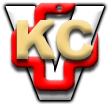 